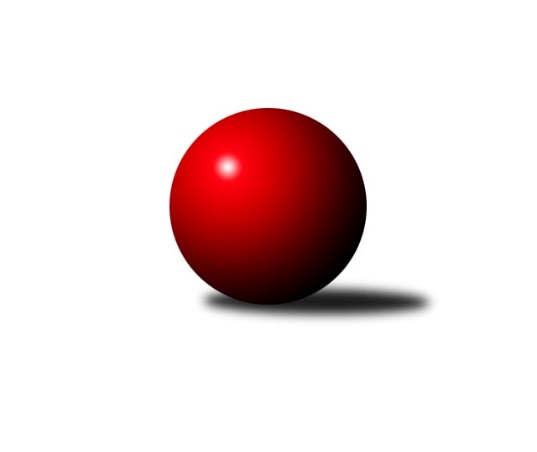 Č.1Ročník 2020/2021	1.10.2020Nejlepšího výkonu v tomto kole: 2523 dosáhlo družstvo: TJ Sokol Bohumín DOkresní přebor Ostrava 2020/2021Výsledky 1. kolaSouhrnný přehled výsledků:TJ Unie Hlubina C	- TJ Unie Hlubina E	6:2	2508:2411	8.0:4.0	29.9.TJ Sokol Bohumín D	- TJ Michálkovice  B	8:0	2523:2051	11.0:1.0	29.9.SKK Ostrava C	- TJ VOKD Poruba C	3:5	2178:2209	4.5:7.5	30.9.TJ Sokol Bohumín F	- TJ Sokol Bohumín E	7:1	2489:2454	7.0:5.0	1.10.Tabulka družstev:	1.	TJ Sokol Bohumín D	1	1	0	0	8.0 : 0.0 	11.0 : 1.0 	 2523	2	2.	TJ Sokol Bohumín F	1	1	0	0	7.0 : 1.0 	7.0 : 5.0 	 2489	2	3.	TJ Unie Hlubina C	1	1	0	0	6.0 : 2.0 	8.0 : 4.0 	 2508	2	4.	TJ VOKD Poruba C	1	1	0	0	5.0 : 3.0 	7.5 : 4.5 	 2209	2	5.	SKK Ostrava B	0	0	0	0	0.0 : 0.0 	0.0 : 0.0 	 0	0	6.	SKK Ostrava C	1	0	0	1	3.0 : 5.0 	4.5 : 7.5 	 2178	0	7.	TJ Unie Hlubina E	1	0	0	1	2.0 : 6.0 	4.0 : 8.0 	 2411	0	8.	TJ Sokol Bohumín E	1	0	0	1	1.0 : 7.0 	5.0 : 7.0 	 2454	0	9.	TJ Michálkovice  B	1	0	0	1	0.0 : 8.0 	1.0 : 11.0 	 2051	0Podrobné výsledky kola:	 TJ Unie Hlubina C	2508	6:2	2411	TJ Unie Hlubina E	Martin Gužík	 	 189 	 203 		392 	 0:2 	 429 	 	212 	 217		Daniel Herák	Josef Hájek	 	 208 	 230 		438 	 2:0 	 395 	 	202 	 193		Radovan Kysučan	Josef Navalaný	 	 212 	 194 		406 	 2:0 	 392 	 	207 	 185		Pavel Rybář	Karel Kudela	 	 200 	 224 		424 	 2:0 	 371 	 	196 	 175		David Mičúnek	Lenka Raabová	 	 220 	 217 		437 	 2:0 	 407 	 	218 	 189		Jan Petrovič	Michaela Černá	 	 202 	 209 		411 	 0:2 	 417 	 	207 	 210		Veronika Rybářovározhodčí: vedoucí družstevNejlepší výkon utkání: 438 - Josef Hájek	 TJ Sokol Bohumín D	2523	8:0	2051	TJ Michálkovice  B	Miroslav Paloc	 	 185 	 228 		413 	 1:1 	 410 	 	207 	 203		Radek Říman	Ondřej Kohutek	 	 203 	 189 		392 	 2:0 	 276 	 	129 	 147		Jiří Franek	Vlastimil Pacut	 	 173 	 196 		369 	 2:0 	 273 	 	143 	 130		Petr Říman	Markéta Kohutková	 	 241 	 214 		455 	 2:0 	 365 	 	168 	 197		Michal Borák	Petr Kuttler	 	 240 	 238 		478 	 2:0 	 340 	 	181 	 159		Radomíra Kašková	Hana Zaškolná	 	 222 	 194 		416 	 2:0 	 387 	 	195 	 192		Jan Ščerbarozhodčí: Nejlepší výkon utkání: 478 - Petr Kuttler	 SKK Ostrava C	2178	3:5	2209	TJ VOKD Poruba C	Miroslav Heczko	 	 164 	 178 		342 	 0:2 	 383 	 	187 	 196		Jiří Číž	Miroslav Futerko	 	 180 	 170 		350 	 0.5:1.5 	 374 	 	204 	 170		Antonín Chalcář	Oldřich Stolařík	 	 158 	 172 		330 	 1:1 	 327 	 	147 	 180		Helena Martinčáková	František Deingruber	 	 186 	 181 		367 	 0:2 	 395 	 	206 	 189		Roman Klímek	Michal Blinka	 	 198 	 192 		390 	 2:0 	 358 	 	183 	 175		Jaroslav Hrabuška	Martin Futerko	 	 206 	 193 		399 	 1:1 	 372 	 	165 	 207		Jiří Adamusrozhodčí: vedoucí družstevNejlepší výkon utkání: 399 - Martin Futerko	 TJ Sokol Bohumín F	2489	7:1	2454	TJ Sokol Bohumín E	Pavlína Krayzelová	 	 211 	 211 		422 	 2:0 	 401 	 	205 	 196		David Zahradník	Vladimír Sládek	 	 210 	 196 		406 	 1:1 	 388 	 	189 	 199		Martin Ševčík	Günter Cviner	 	 181 	 186 		367 	 1:1 	 350 	 	189 	 161		Miroslava Ševčíková	Ladislav Štafa	 	 226 	 211 		437 	 2:0 	 424 	 	216 	 208		Andrea Rojová	René Světlík	 	 212 	 214 		426 	 1:1 	 424 	 	201 	 223		Lubomír Richter	Petr Lembard	 	 220 	 211 		431 	 0:2 	 467 	 	245 	 222		Lukáš Modlitbarozhodčí:  Vedoucí družstevNejlepší výkon utkání: 467 - Lukáš ModlitbaPořadí jednotlivců:	jméno hráče	družstvo	celkem	plné	dorážka	chyby	poměr kuž.	Maximum	1.	Petr Kuttler 	TJ Sokol Bohumín D	478.00	310.0	168.0	1.0	1/1	(478)	2.	Lukáš Modlitba 	TJ Sokol Bohumín E	467.00	317.0	150.0	2.0	1/1	(467)	3.	Markéta Kohutková 	TJ Sokol Bohumín D	455.00	306.0	149.0	4.0	1/1	(455)	4.	Josef Hájek 	TJ Unie Hlubina C	438.00	314.0	124.0	6.0	1/1	(438)	5.	Lenka Raabová 	TJ Unie Hlubina C	437.00	277.0	160.0	3.0	1/1	(437)	6.	Ladislav Štafa 	TJ Sokol Bohumín F	437.00	307.0	130.0	7.0	1/1	(437)	7.	Petr Lembard 	TJ Sokol Bohumín F	431.00	301.0	130.0	8.0	1/1	(431)	8.	Daniel Herák 	TJ Unie Hlubina E	429.00	298.0	131.0	5.0	1/1	(429)	9.	René Světlík 	TJ Sokol Bohumín F	426.00	293.0	133.0	8.0	1/1	(426)	10.	Lubomír Richter 	TJ Sokol Bohumín E	424.00	278.0	146.0	3.0	1/1	(424)	11.	Andrea Rojová 	TJ Sokol Bohumín E	424.00	282.0	142.0	7.0	1/1	(424)	12.	Karel Kudela 	TJ Unie Hlubina C	424.00	291.0	133.0	8.0	1/1	(424)	13.	Pavlína Krayzelová 	TJ Sokol Bohumín F	422.00	295.0	127.0	6.0	1/1	(422)	14.	Veronika Rybářová 	TJ Unie Hlubina E	417.00	292.0	125.0	12.0	1/1	(417)	15.	Hana Zaškolná 	TJ Sokol Bohumín D	416.00	295.0	121.0	10.0	1/1	(416)	16.	Miroslav Paloc 	TJ Sokol Bohumín D	413.00	292.0	121.0	9.0	1/1	(413)	17.	Michaela Černá 	TJ Unie Hlubina C	411.00	294.0	117.0	8.0	1/1	(411)	18.	Radek Říman 	TJ Michálkovice  B	410.00	286.0	124.0	7.0	1/1	(410)	19.	Jan Petrovič 	TJ Unie Hlubina E	407.00	286.0	121.0	13.0	1/1	(407)	20.	Vladimír Sládek 	TJ Sokol Bohumín F	406.00	281.0	125.0	11.0	1/1	(406)	21.	Josef Navalaný 	TJ Unie Hlubina C	406.00	307.0	99.0	14.0	1/1	(406)	22.	David Zahradník 	TJ Sokol Bohumín E	401.00	267.0	134.0	0.0	1/1	(401)	23.	Martin Futerko 	SKK Ostrava C	399.00	268.0	131.0	3.0	1/1	(399)	24.	Roman Klímek 	TJ VOKD Poruba C	395.00	268.0	127.0	6.0	1/1	(395)	25.	Radovan Kysučan 	TJ Unie Hlubina E	395.00	280.0	115.0	11.0	1/1	(395)	26.	Martin Gužík 	TJ Unie Hlubina C	392.00	281.0	111.0	10.0	1/1	(392)	27.	Pavel Rybář 	TJ Unie Hlubina E	392.00	287.0	105.0	7.0	1/1	(392)	28.	Ondřej Kohutek 	TJ Sokol Bohumín D	392.00	304.0	88.0	14.0	1/1	(392)	29.	Michal Blinka 	SKK Ostrava C	390.00	265.0	125.0	5.0	1/1	(390)	30.	Martin Ševčík 	TJ Sokol Bohumín E	388.00	263.0	125.0	10.0	1/1	(388)	31.	Jan Ščerba 	TJ Michálkovice  B	387.00	290.0	97.0	16.0	1/1	(387)	32.	Jiří Číž 	TJ VOKD Poruba C	383.00	279.0	104.0	12.0	1/1	(383)	33.	Antonín Chalcář 	TJ VOKD Poruba C	374.00	257.0	117.0	7.0	1/1	(374)	34.	Jiří Adamus 	TJ VOKD Poruba C	372.00	267.0	105.0	12.0	1/1	(372)	35.	David Mičúnek 	TJ Unie Hlubina E	371.00	275.0	96.0	10.0	1/1	(371)	36.	Vlastimil Pacut 	TJ Sokol Bohumín D	369.00	282.0	87.0	15.0	1/1	(369)	37.	František Deingruber 	SKK Ostrava C	367.00	251.0	116.0	9.0	1/1	(367)	38.	Günter Cviner 	TJ Sokol Bohumín F	367.00	262.0	105.0	9.0	1/1	(367)	39.	Michal Borák 	TJ Michálkovice  B	365.00	278.0	87.0	17.0	1/1	(365)	40.	Jaroslav Hrabuška 	TJ VOKD Poruba C	358.00	252.0	106.0	13.0	1/1	(358)	41.	Miroslav Futerko 	SKK Ostrava C	350.00	244.0	106.0	8.0	1/1	(350)	42.	Miroslava Ševčíková 	TJ Sokol Bohumín E	350.00	262.0	88.0	19.0	1/1	(350)	43.	Miroslav Heczko 	SKK Ostrava C	342.00	252.0	90.0	10.0	1/1	(342)	44.	Radomíra Kašková 	TJ Michálkovice  B	340.00	279.0	61.0	21.0	1/1	(340)	45.	Oldřich Stolařík 	SKK Ostrava C	330.00	258.0	72.0	20.0	1/1	(330)	46.	Helena Martinčáková 	TJ VOKD Poruba C	327.00	258.0	69.0	21.0	1/1	(327)	47.	Jiří Franek 	TJ Michálkovice  B	276.00	213.0	63.0	29.0	1/1	(276)	48.	Petr Říman 	TJ Michálkovice  B	273.00	198.0	75.0	0.0	1/1	(273)Sportovně technické informace:Starty náhradníků:registrační číslo	jméno a příjmení 	datum startu 	družstvo	číslo startu14130	Michaela Černá	29.09.2020	TJ Unie Hlubina C	1x8693	Josef Hájek	29.09.2020	TJ Unie Hlubina C	1x25205	Martin Gužík	29.09.2020	TJ Unie Hlubina C	1x
Hráči dopsaní na soupisku:registrační číslo	jméno a příjmení 	datum startu 	družstvo	Program dalšího kola:2. kolo5.10.2020	po	16:00	TJ Michálkovice  B - SKK Ostrava C	6.10.2020	út	16:00	TJ Sokol Bohumín E - TJ Unie Hlubina C	6.10.2020	út	16:00	TJ Unie Hlubina E - TJ Sokol Bohumín D	7.10.2020	st	16:00	SKK Ostrava B - TJ VOKD Poruba C				-- volný los -- - TJ Sokol Bohumín F	Nejlepší šestka kola - absolutněNejlepší šestka kola - absolutněNejlepší šestka kola - absolutněNejlepší šestka kola - absolutněNejlepší šestka kola - dle průměru kuželenNejlepší šestka kola - dle průměru kuželenNejlepší šestka kola - dle průměru kuželenNejlepší šestka kola - dle průměru kuželenNejlepší šestka kola - dle průměru kuželenPočetJménoNázev týmuVýkonPočetJménoNázev týmuPrůměr (%)Výkon1xPetr KuttlerBohumín D4781xPetr KuttlerBohumín D120.764781xLukáš ModlitbaBohumín E4671xLukáš ModlitbaBohumín E117.984671xMarkéta KohutkováBohumín D4551xMarkéta KohutkováBohumín D114.954551xJosef HájekHlubina C4381xLadislav ŠtafaBohumín F110.44371xLenka RaabováHlubina C4371xPetr LembardBohumín F108.884311xLadislav ŠtafaBohumín F4371xMartin FuterkoSKK C108.45399